                         «УТВЕРЖДАЮ»                                                           Директор МБОУ «Средняя общеобразовательная                                                                                               школа № 1 г. Новозыбкова имени дважды                                                                 Героя Советского Союза Д.А.Драгунского»А.В. Щипакин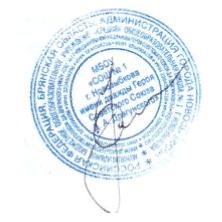                                                                        Приказ №232 от  «31» августа 2019г.МБОУ «СРЕДНЯЯ ОБЩЕОБРАЗОВАТЕЛЬНАЯ ШКОЛА №1 Г. НОВОЗЫБКОВАИМЕНИ ДВАЖДЫ ГЕРОЯ СОВЕТСКОГО СОЮЗА Д.А.ДРАГУНСКОГО»Пояснительная записка к учебному плану внеурочной деятельности для 1—4-х  классов, обучающихся в соответствии с федеральными государственными стандартами второго поколения, на 2019—2020 учебный годУчебный план внеурочной деятельности  МБОУ «СОШ №1 г. Новозыбкова им. дважды Героя Советского Союза Д.А.Драгунского» разработан в соответствии с:Федеральным Законом от 29 декабря 2012 года №273-ФЗ «Об образовании в Российской Федерации» (в редакции от 03.08.2018 г. №317-ФЗ);приказом Минобрнауки России от 6 октября . № 373 «Об утверждении и введении в действие федерального государственного образовательного стандарта начального общего образования» (в редакции приказов от 26 ноября 2010 года №1241, от 22 сентября 2011 года №2357, от 18 декабря 2012 года №1060, от 29 декабря 2014 года №1643, от 18 мая 2015 года №507, от 31 декабря 2015 года №1576);приказом Минобрнауки России от 17 №1897 «Об утверждении федерального государственного образовательного стандарта основного общего образования» (в редакции приказа от 29 декабря 2014 года №1644, от 31 декабря 2015 года №1577);приказом Минобрнауки России от 30 августа 2013 года №1015 «Об утверждении Порядка организации и осуществления образовательной деятельности по основным общеобразовательным программам — образовательным программам начального общего, основного общего и среднего общего образования»;СанПиН  2.4.2.2821-10 «Санитарно-эпидемиологические требования к условиям и организации обучения в общеобразовательных учреждениях» (постановление Главного государственного санитарного  врача РФ от 29.12.2010 № 189, зарегистрировано в Минюсте России   03.03.2011,регистрационный номер 19993) (с изменениями и дополнениями, утвержденными Постановлениями Главного государственного санитарного врача РФ от 29 июня2011 г., 25 декабря 2013 г., 24 ноября 2015 г.);письмом департамента образования и науки Брянской области от 22.04.2019 г. №2478-04-О «О примерном  учебном плане 1-9 классов общеобразовательных организаций Брянской области на 2019-2020 учебный год»;устава МБОУ «СОШ №1 г. Новозыбкова имени дважды Героя Советского Союза Д.А. Драгунского»;Организация внеурочной деятельностиВ  МБОУ «СОШ №1 г.Новозыбкова им.дважды Героя Советского Союза Д.А.Драгунского» используется модель организации внеурочной деятельности на основе оптимизации внутренних ресурсов школы.  Основное преимущество организации внеурочной деятельности непосредственно в образовательном учреждении заключается в создании условий для полноценного пребывания ребёнка в образовательном учреждении, содержательном единстве учебного, воспитательного и развивающего процессов в рамках основной образовательной программы образовательного учреждения. При организации внеурочной деятельности в образовательном учреждении принимают участие все педагогические работники данного учреждения (учителя начальной школы, учителя-предметники, социальный педагог, педагог-психолог, воспитатель ГПД). Связующим звеном между внеурочной деятельностью и дополнительным образованием детей выступают такие формы её реализации, как факультативы, экскурсии, кружки, секции, «круглые столы», конференции, диспуты, олимпиады, соревнования, поисковые и научные исследования, общественно полезные практики, ГПД.). Основное преимущество совместной организации внеурочной деятельности заключается в предоставлении широкого выбора занятий для ребёнка на основе спектра направлений детских объединений по интересам, возможности свободного самоопределения ребёнка, привлечения к осуществлению внеурочной деятельности квалифицированных специалистов, а также практико-ориентированной и деятельностной основы организации образовательного процесса. Координирующую роль в организации внеурочной деятельности выполняет классный руководитель, который взаимодействует с педагогическими работниками, организует систему отношений через разнообразные формы воспитательной деятельности коллектива, в том числе через органы самоуправления, обеспечивает внеурочную деятельность обучающихся в соответствии с их выбором.В соответствии с выбором родителей в рамках внеурочной занятости обучающиеся 1—4-х классов обеспечиваются  кружковой деятельностью  по направлениям:Спортивно-оздоровительное направление:Кружок «Шахматы в школе»Духовно-нравственное направление:Кружок «Школа добрых дел»Социальное направление:Группа продлённого дняКружок «Безопасный мир»Общеинтеллектуальное направление:Кружок «Учись учиться»Общекультурное направление:1 класс — курс «Азбука родного края»2 класс — курс «Природа родного края» 3 класс — курс «История родного края» 4 класс  — курс «Культура родного края» Формами организации внеурочной деятельности являются:игровая деятельность (наблюдения, проекты, творческие задания, интеллектуальные игры и т.д.); познавательная деятельность  (практические занятия, выступления, спектакли и т.д.); проблемно-ценностное общение (проекты, события, акции и т.д.); художественное творчество (обучающие занятия, соревнования, праздники, выставки, конкурсы, проекты и т.д.); социальное творчество (праздники, выставки, конкурсы, проекты, акции и т.д.); досугово-развлекательная деятельность (обучающие занятия, соревнования, спортивные праздники); спортивно-оздоровительная деятельность (обучающие занятия, соревнования, спортивные праздники).  
При  организации  внеурочной  деятельности    ОУ  руководствуется  гигиеническими требованиями  к  условиям  реализации  основной  образовательной  программы,  учитываются  возрастные  особенности  обучающихся  и  обеспечивается  баланс  между двигательно-активными и статическими занятиями. Группы создаются из разных классов начальной школы.Планируемые результаты внеурочной деятельности Воспитательный результат внеурочной деятельности — непосредственное духовно-нравственное развитие ребёнка посредством его участия в том или ином виде деятельности. Воспитательный эффект внеурочной деятельности — влияние (последствие) того или иного духовно-нравственного воздействия на процесс развития личности ребёнка. Все виды внеурочной деятельности обучающихся на ступени начального общего образования строго ориентированы на достижение личностных результатов начального общего образования. План внеурочной деятельности направлен в первую очередь на достижение обучающимися планируемых результатов освоения основной образовательной программы начального общего образования.Учебный план внеурочной деятельностидля 1—4-х классов,реализующих федеральный  государственный   образовательный  стандарт  начального   общего образования на 2019 – 2020 учебный  год«УТВЕРЖДАЮ»Директор МБОУ «Средняя общеобразовательная школа № 1 г. Новозыбкова имени дважды Героя Советского Союза Д.А.Драгунского» А.В. ЩипакинПриказ №232  от  «31» августа 2019г.Направление внеурочной деятельностиФормы организации внеурочной деятельностиКоличество часов в неделюКлассы ВсегочасовЧасть, формируемая образовательным учреждениемЧасть, формируемая образовательным учреждениемЧасть, формируемая образовательным учреждениемЧасть, формируемая образовательным учреждениемЧасть, формируемая образовательным учреждениемСпортивно-оздоровительное направлениеКружок «Шахматы в школе»      13а, 3б2Общекультурное направление«Азбука родного края»11а, 1б8Общекультурное направление«Природа родного края»12а, 2б8Общекультурное направление«История родного края»13а, 3б8Общекультурное направление«Культура родного края»14а, 4б8Общеинтеллектуальное направлениеКружок «Учись учиться»14а. 4б2Социальное направлениеКружок «Безопасный мир»11а, 1б2Духовно-нравственное направлениеКружок «Школа добрых дел»12а, 2б2Итого Итого Итого Итого 16